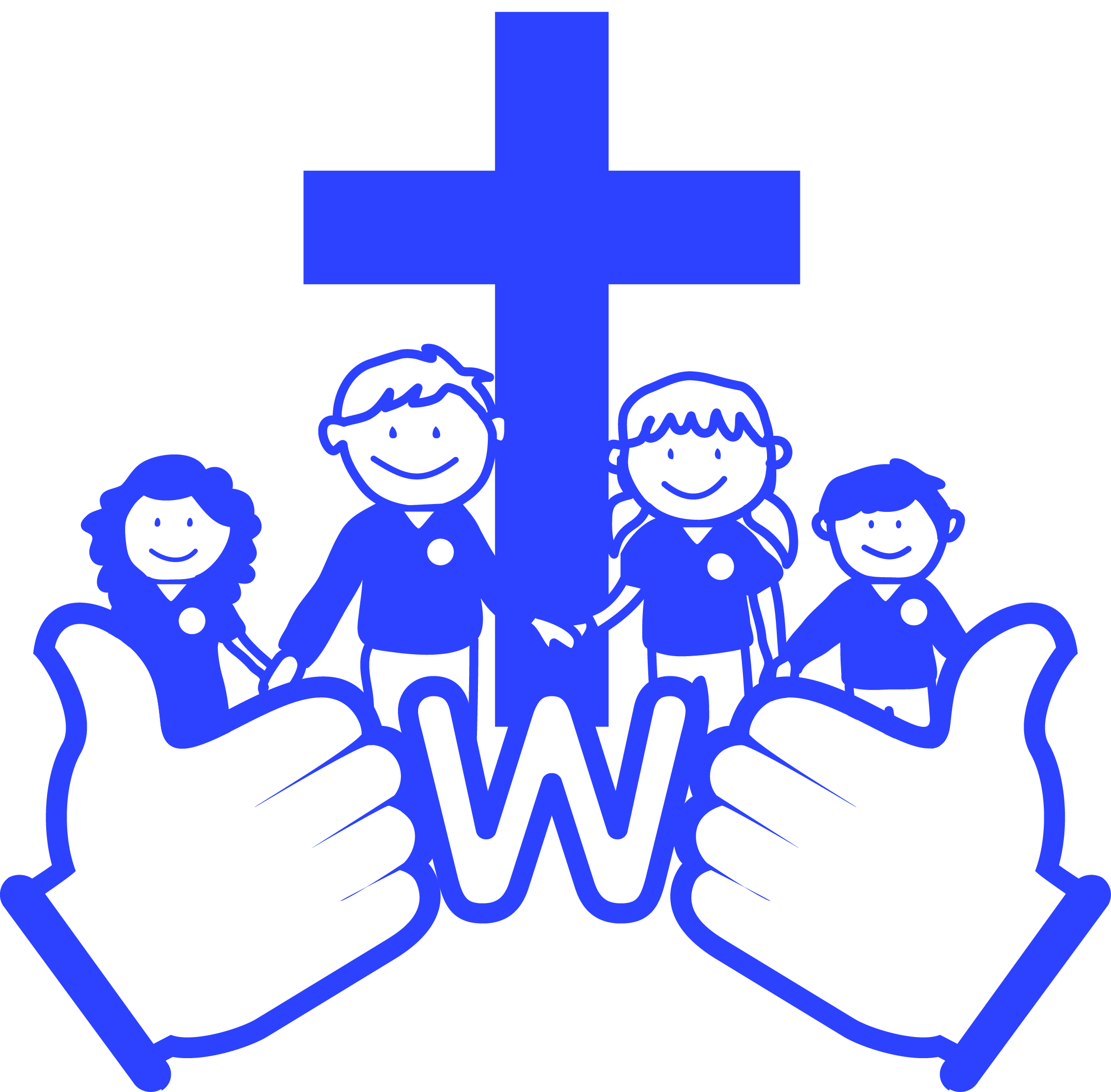 Topaz Long Term Curriculum Overview EYFS  2019-2020Our Vision: At Welbourn we aim to promote and develop Christian attitudes throughout the school, enabling children to make informed decisions and become aware and be tolerant of other cultures and religions.  Our school mission statement, “trying our best to be our best,” provides a framework whereby we put children at the centre of all that we do and value aspirations, resilience and independent learning.  It has at its heart our Christian focus and our desire to see children grow and develop their God given potential as part of a loving school community: Believe, Excite, Succeed, Together Year group EYFS- TopazEYFS- TopazEYFS- TopazEYFS- TopazEYFS- TopazEYFS- TopazAutumn 1Autumn 2Spring 1Spring 2Summer 1Summer 2Key Question/themes( Topic name)What is marvellous about me? Growth/our bodiesFamiliesKeeping HealthyOwl BabiesMaking friendsPlaying outsideAutumn & HarvestFunnybonesHow do we celebrate?Sharing and GivingFestivals and foodOur sensesDiwali- making lanterns and acting out the story of Rama and SitaHanukahBirthdaysWinter & ChristmasOliver’s vegetablesWho is living in the deep, dark woods?The GruffaloThe Gruffalo’s ChildBeeBot mapsStickman art and modelsAnimal HabitatsLooking at shadows-light/darkChinese New YearWhat are our favourite animals? Similarities and differences in animalsGlow draw ipad app- animalsAnimals and their youngVisits to and from animalsWho were the dinosaurs?Dinosaur researchBecome palaeontologists and excavate a finding!Harry and the dinosaurs storiesWrite our own dinosaur storiesMake dinosaur puppetsWhat is a superhero?Design their own trusty side kick!Superhero healthy foodsComic Strips for our superheroes-ICTSuperhero powers- magnets, material testingSuperhero cape designsReal life heroesDriverUnderstanding the WorldThe World (W) Understanding the WorldPeople and CommunitiesCLL-Julia Donaldson theme Understanding the WorldThe World (W)Understanding the WorldThe World (W) CLL/ Understanding the WorldPeople and CommunitiesKey events, experiences, trips Visit from the nurseFood tastingDivali dayForest school for the half term on site every other Friday pm Visits from petsVisit from Moss the guide dogSchool trip to Belton HouseLincoln Theatre Royal TripEvil Pea incidentParental engagement opportunities Parent sharing morningNativityArts week activities Easter serviceMaths weekSchool trip to Belton HouseSports DayFamily Fridays School trip to Belton HouseSports DayFamily Fridays CLL stories to support learning:Funny Bones and Owl BabiesThe story of Rama and SitaOliver’s VegetablesThe Gruffalo,The Gruffalo’s Child,StickmanArts Week- Tinga Tinga TalesDear ZooHarry and the dinosaurs stories, Dear DinosaurDino factsSupertato storiesTraction manSuper hero Daisy 006 and a bit Maths links and opportunities Baseline assessmentsCounting, Number recognition, SSMMeasuring our bodiesCounting, Number recognition, Money, Addition and Subtraction, positional language, money in the Farm Shop role playCounting, Number recognition, SSM- size, weight and capacity , 2D shape,Problem solving – what the ladybird heard Counting, Numberrecognition,3D shape and timeHalvingCounting, Numberrecognition,addition/subtraction, doubling and halving, money Counting, Numberrecognition, Doubling, position, consolidation of areasSuper hero strengths- weight, superhero foods- capacity, problem solvingUnderstanding the World topic(W)Developing an understanding of growth, decay and changesover time.(PC) Shows interest in different occupations and ways of life. (PC)They know about similarities and differences between themselves and others, and amongfamilies, communities and traditions.(W) They talk about the features of their own immediate environment and how environments might vary fromone another. (W) They make observations of animals and plants and explain why some things occur, and talk about changes. (W) They make observations of animals and plants and explain why some things occur, and talk about changes.Understanding the WorldPeople and CommunitiesSuperheroes Expressive Arts and Design EMMBIExpressive Arts and Design EMMBIPortraits/Our bodies Manipulates materials to achieve a planned effect. Constructs with a purpose in mind, using a variety of resources. Uses simple tools and techniques competently and appropriately. Uses simple tools and techniques competently and appropriately. Selects appropriate resources and adapts work where necessary. Selects tools and techniques needed to shape, assemble and join materials they are using.Constructs with a purpose in mind, using a variety of resources. Uses simple tools and techniques competently and appropriately. Selects appropriate resources and adapts work where necessary.Constructs with a purpose in mind, using a variety of resources. Uses simple tools and techniques competently and appropriately. Selects appropriate resources and adapts work where necessary.Manipulates materials to achieve a planned effect. Constructs with a purpose in mind, using a variety of resources. Uses simple tools and techniques competently and appropriatelyThey safely use and explore a variety of materials, tools and techniques, experimenting with colour, design, texture, form andfunction.Uses simple tools and techniques competently and appropriately. Selects appropriate resources and adapts work where necessary. Selects tools and techniques needed to shape, assemble and join materials they are using.Uses simple tools and techniques competently and appropriately. Selects appropriate resources and adapts work where necessary. Selects tools and techniques needed to shape, assemble and join materials they are using.Expressive Arts and DesignBegins to build a repertoire of songs and dances.Explores the different sounds of instruments.Expressive Arts and DesignBegins to build a repertoire of songs and dances.Explores the different sounds of instruments. Body songs- Head, shoulders, knees and toes, I’ve got a body…a very busy body etc… sounds are listened to, moved to, represented, written and performed in this fun and engaging topic. Children are encouraged to feel pieces of music by moving in ways they think convey its mood.Nativity songs, dances and performances. Learn The Gruffalo Song and others Use instruments to accompany scenes from storiesLearn The Gruffalo Song and others Use instruments to accompany scenes from storiesNoah’s Ark song, Move like animalsCarnival of the animalsDinosaur StompAct out at being superheroes with sound effects form different instrumentsSuper heroes in real lifeAct out at being superheroes with sound effects form different instrumentsSuper heroes in real lifePhysical DevelopmentPhysical DevelopmentTravels with confidence and skill around, under, over and through balancing and climbing equipment.Travels with confidence and skill around, under, over and through balancing and climbing equipment.Experiments with different ways of moving.Jumps off an object and lands appropriately.Experiments with different ways of moving.Jumps off an object and lands appropriately.Experiments with different ways of moving.Jumps off an object and lands appropriately.Children show good control and co-ordination in large and small movements.Children move confidently in a range of ways, safely negotiating spaceSports DayChildren show good control and co-ordination in large and small movements. Children move confidently in a range of ways, safely negotiating spaceWorking as a teamSports DayChildren show good control and co-ordination in large and small movements. Children move confidently in a range of ways, safely negotiating spaceWorking as a teamComputing Computing BeeBotsUses ICT hardware to interact with age- appropriate computer software. Using glow draw and ipadsFinding information about nocturnal woodland animalsFinding information about nocturnal woodland animalsFact finding about different animals (books/ICT)Using ICT to find facts, learn songs and dancesType our names on laptops/Type our names on laptops/RERELAS Unit Myself[Introduce people who belong to a religious group] Link to Marvellous Me topic LAS Unit Myself[Introduce people who belong to a religious group] Link to Marvellous Me topic LAS Units Special people to me[Introduce people who are important to members of a religious group, e.g. Jesus, Prophet Muhammad, vicar, imam, etc.]Link to celebrations- different faiths, family celebrations RE- Special BooksThe Easter StorySalvationUC F3 (core)Why do Christians put a cross in an Easter garden?The Easter StorySalvationUC F3 (core)Why do Christians put a cross in an Easter garden?CreationUC F1 (core)Why is the word ‘God’ so important to Christians?LAS Unit Our beautiful world[Introduce stories about creation and some beliefs about the natural world, e.g. the duty to care for the environment]Church school valuesChurch school valuesJustice Justice Peace and Forgiveness Love and CompassionGenerosity and ThankfulnessGenerosity and ThankfulnessService and StewardshipEqualityBritish values British values Democracy -class rules-School Council electionsDemocracy -class rules-School Council electionsMutual respectIndividual libertyThe rule of lawThe rule of lawToleranceThe best of being British Global learning links/ international daysGlobal learning links/ international days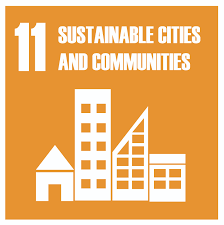 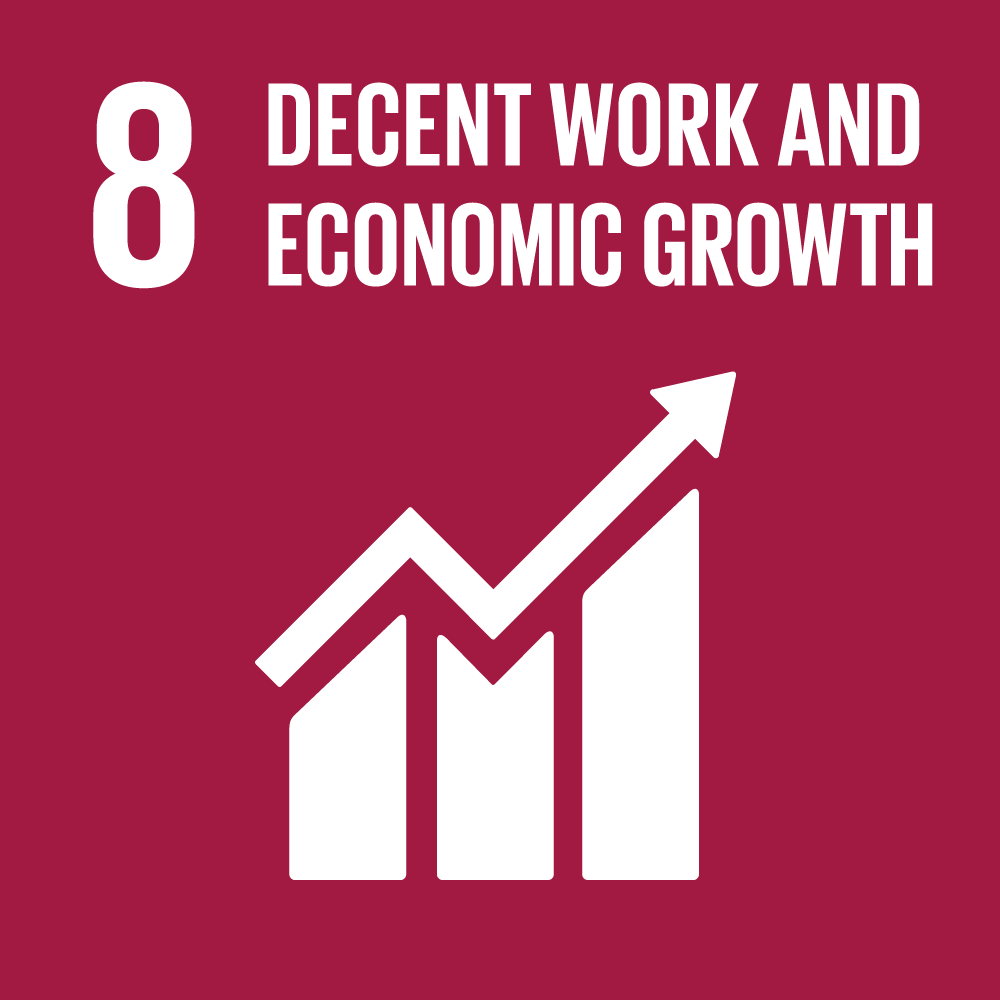 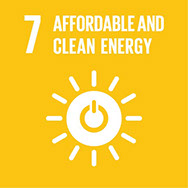 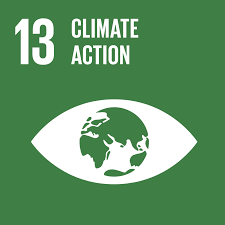 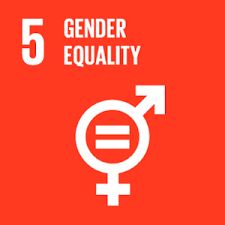 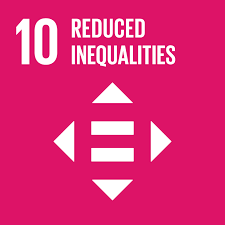 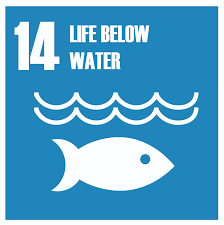 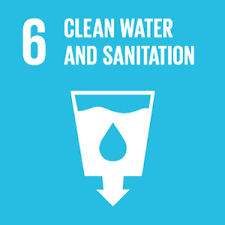 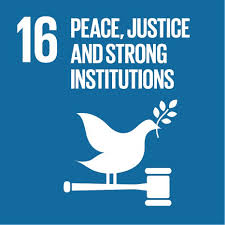 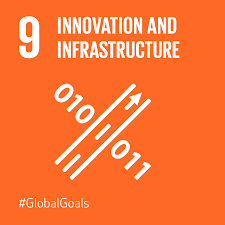 PSED PSED Me, myself and I – learning school rules, relationships with others. Me, myself and I – learning school rules, relationships with others. Respecting others. Likes and dislikes, differences and similarities Compassion for others and the world around us. Caring for the world/care for animals . Compassion for others and the world around us. Caring for the world/care for animals . Compassion for others and the world around us. Caring for the world/care for animals . Transition Activities- What can we do now, Goals for the future, Being our best etc…Thoughts and letters to our new teacher, helping our New Reception children settle in through Transition days. Transition Activities- What can we do now, Goals for the future, Being our best etc…Thoughts and letters to our new teacher, helping our New Reception children settle in through Transition days. Themed weeks Themed weeks Democracy week Democracy week Anti-Bullying WeekWorld Hello Day Arts weekWorld Book dayWorld Book dayWalk to school week Aspirations week- what do we want to be when we grow up?